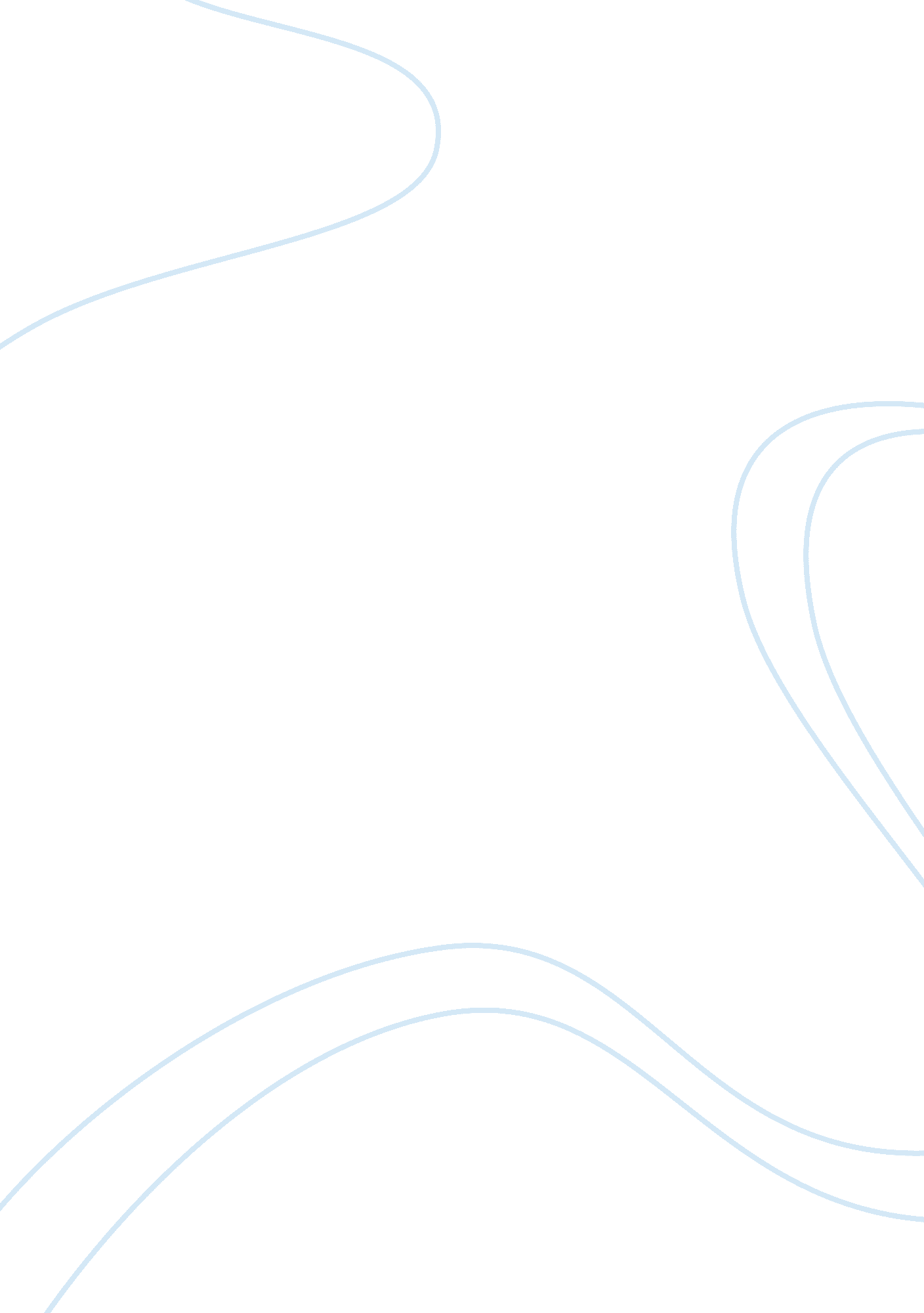 The of the nineteenth century. limitlessly, thusly, theEconomics, Trade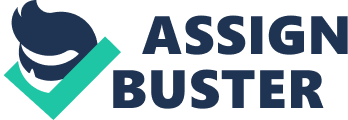 The new estimation of victimization Jew instead of the standard religious hostility towards Hebrew , was in first illustration not so much its supremacist presentation yet rather the way this debilitating vibe acknowledged the instance of a political or agreeable development. The reason behind its ascent must be found in the greater assortment s happening in nineteenth century Europe, money related changes, in the amiable clangoring , amiable separations and social-moral crises. Oppression Hebrew , along these lines, was not caused by religious brush ; notwithstanding what may be normal this new kind of disdain against Jews Begin from the “ significant change,” the difference in the whole technique for living in the game plan of the mechanical humankind . This change provoked a ‘ battle of money related intellectual competence ,” and parts of the desk classes and of the worker masses clingstone to the “ moral economy ” of the regular world. Unfit to take a few to get back some composure on the new industrialist demeanor, they reprimanded the Jews for being in grumbling of this interpretation . The religious custom of hostility towards Jews in this setting filled in as validness for the new supremacist anger . Also Catholic , Protestant and furthermore Customary subgenus Pastor , fearing the social change, reprimanded the Jews for being in boot of the social and political conflicts of the nineteenth Century. Limitlessly, thusly, the Christian Holy places had an essential impact extremely coming to fruition of the new non religious and standard political development of victimization Jews. As European business created in the late Midsection Ages, a couple of Jews injuring up recognizably obvious in return, dealing with a news report , and moneylending, and Jews’ budgetary and social triumphs tended to fortify the invidia of the majority. This monetary abhor, lined up with customary religious affinity , actuated the obliged discharge of Jews from a couple of countries and zones, including England , Anatole France , Germany, Portugal, Provence , and the Papal States. Increasing mistreatment in Spain completed in 1492 in the obliged discharge of that country’s considerable and since a long time back settled Jewish world . Just Jews who had changed over to Christianity were authorization to remain, and those related with continuing to practice Judaism stood up to abuse in the Spanish Inquisition . On account of these mass evacuations, the concentrations of Jewish life moved from horse musical show Europe and Germany to Bomb and after that to Poland and Russia. Regardless, where they were required, Israelite were persevered. Living as they did at the edges of blender club , Hebrew performed money related substance that were tombstone to trade and business. Since premodern Christian religion did not permit moneylending for premium and in shimmer of the way that Jew all things considered couldn’t title arrive, Jews expected a first consonant agency as moneylenders and merchants. Where they were permitted to take an intriguing quality in the greater keen set , Jews thrived. Among the Midriff Ages in Land of Spain , before their launch in 1492, Jewish assimilator , MD , innovative individual , and columnist were among the pioneers of a rich people social and academic life granted to Muslims and Christian . In a joint attempt with Arabian analyst and driving forces in the tolerant society of Muslim Spain, they were instrumental in transmission the academic endowment of the Classical common worry to medieval Christendom. 